زانكۆی سه‌ڵاحه‌دین-هه‌ولێر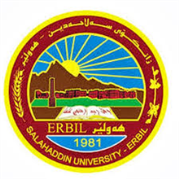 كۆلێژی: ئەندازيارىبه‌شی:پروگرامسازىژمێریاری                                                  فۆرمی سه‌روانه‌ی زێده‌كی مامۆستایان                                      مانگی: نیسانڕۆژ/ كاتژمێر8:30-9:309:30-10:3010:30-11:3011:30-12:3012:30-1:301:30-2:302:30-3:303:30-4:304:30-5:30شەممەیەك شەممەدوو شەممەFinal Year Project 4th Final Year Project 4th Final Year Project 4th سێ شەممەComputer Net. Th  4th.GAComputer Net. Th  4th.GAچوار شەممەComputer Net. Lab 4th.GBComputer Net. Lab 4th.GBComputer Net. Th  4th.GBComputer Net. Th  4th.GBپێنج شەممەComputer Net. Lab 4th.GAComputer Net. Lab 4th.GAڕۆژڕۆژڕێكه‌وتتیۆری تیۆری پراكتیكیژمارەی سەروانەڕۆژڕێكه‌وتتیۆری پراكتیكیژمارەی سەروانەشەممەشەممەشەممە6/ 4یەك شەمەیەك شەمەیەك شەمە7/ 4دوو شەمەدوو شەمە1/ 4دوو شەمە8/ 4سێ شەمەسێ شەمە2/ 42*22*24سێ شەمە9/ 42*24چوار شەمەچوار شەمە3/ 42*22*226چوار شەمە10/ 42*226پێنج شەمەپێنج شەمە4/ 4پێنج شەمە11/ 4 سه‌رپه‌رشتی پرۆژه‌ی ده‌رچونسه‌رپه‌رشتی پرۆژه‌ی ده‌رچونسه‌رپه‌رشتی پرۆژه‌ی ده‌رچون3سه‌رپه‌رشتی پرۆژه‌ی ده‌رچونسه‌رپه‌رشتی پرۆژه‌ی ده‌رچون3كۆى كاتژمێره‌كانكۆى كاتژمێره‌كانكۆى كاتژمێره‌كان1313كۆى كاتژمێره‌كانكۆى كاتژمێره‌كان1313ڕۆژڕۆژڕێكه‌وتتیۆری تیۆری پراكتیكیژمارەی سەروانەڕۆژڕێكه‌وتتیۆری پراكتیكیژمارەی سەروانەشەممەشەممە13/ 4شەممە20/ 4یەك شەمەیەك شەمە14/ 4یەك شەمە21/ 4دوو شەمەدوو شەمە15/ 4دوو شەمە22/ 4سێ شەمەسێ شەمە16/ 42*22*24سێ شەمە23/ 42*24چوار شەمەچوار شەمە17/ 42*22*226چوار شەمە24/ 42*226پێنج شەمەپێنج شەمە18/ 4پێنج شەمە25/ 4سه‌رپه‌رشتی پرۆژه‌ی ده‌رچونسه‌رپه‌رشتی پرۆژه‌ی ده‌رچونسه‌رپه‌رشتی پرۆژه‌ی ده‌رچون3سه‌رپه‌رشتی پرۆژه‌ی ده‌رچونسه‌رپه‌رشتی پرۆژه‌ی ده‌رچون3كۆى كاتژمێره‌كانكۆى كاتژمێره‌كانكۆى كاتژمێره‌كان1313كۆى كاتژمێره‌كانكۆى كاتژمێره‌كان1313ڕۆژڕێكه‌وتتیۆری پراكتیكیژمارەی سەروانەناوی مامۆستا: مروان عزيز محمدنازناوی زانستی: ماموستابەشوانەى ياسايى: 5بەشوانەی هەمواركراو:13ته‌مه‌ن:39كۆی سەروانە:8هۆكاری دابه‌زینی نیساب:قوتابى دكتوراه ناوی مامۆستا: مروان عزيز محمدنازناوی زانستی: ماموستابەشوانەى ياسايى: 5بەشوانەی هەمواركراو:13ته‌مه‌ن:39كۆی سەروانە:8هۆكاری دابه‌زینی نیساب:قوتابى دكتوراه ناوی مامۆستا: مروان عزيز محمدنازناوی زانستی: ماموستابەشوانەى ياسايى: 5بەشوانەی هەمواركراو:13ته‌مه‌ن:39كۆی سەروانە:8هۆكاری دابه‌زینی نیساب:قوتابى دكتوراه ناوی مامۆستا: مروان عزيز محمدنازناوی زانستی: ماموستابەشوانەى ياسايى: 5بەشوانەی هەمواركراو:13ته‌مه‌ن:39كۆی سەروانە:8هۆكاری دابه‌زینی نیساب:قوتابى دكتوراه ناوی مامۆستا: مروان عزيز محمدنازناوی زانستی: ماموستابەشوانەى ياسايى: 5بەشوانەی هەمواركراو:13ته‌مه‌ن:39كۆی سەروانە:8هۆكاری دابه‌زینی نیساب:قوتابى دكتوراه ناوی مامۆستا: مروان عزيز محمدنازناوی زانستی: ماموستابەشوانەى ياسايى: 5بەشوانەی هەمواركراو:13ته‌مه‌ن:39كۆی سەروانە:8هۆكاری دابه‌زینی نیساب:قوتابى دكتوراه ناوی مامۆستا: مروان عزيز محمدنازناوی زانستی: ماموستابەشوانەى ياسايى: 5بەشوانەی هەمواركراو:13ته‌مه‌ن:39كۆی سەروانە:8هۆكاری دابه‌زینی نیساب:قوتابى دكتوراه شەممە27/ 4ناوی مامۆستا: مروان عزيز محمدنازناوی زانستی: ماموستابەشوانەى ياسايى: 5بەشوانەی هەمواركراو:13ته‌مه‌ن:39كۆی سەروانە:8هۆكاری دابه‌زینی نیساب:قوتابى دكتوراه ناوی مامۆستا: مروان عزيز محمدنازناوی زانستی: ماموستابەشوانەى ياسايى: 5بەشوانەی هەمواركراو:13ته‌مه‌ن:39كۆی سەروانە:8هۆكاری دابه‌زینی نیساب:قوتابى دكتوراه ناوی مامۆستا: مروان عزيز محمدنازناوی زانستی: ماموستابەشوانەى ياسايى: 5بەشوانەی هەمواركراو:13ته‌مه‌ن:39كۆی سەروانە:8هۆكاری دابه‌زینی نیساب:قوتابى دكتوراه ناوی مامۆستا: مروان عزيز محمدنازناوی زانستی: ماموستابەشوانەى ياسايى: 5بەشوانەی هەمواركراو:13ته‌مه‌ن:39كۆی سەروانە:8هۆكاری دابه‌زینی نیساب:قوتابى دكتوراه ناوی مامۆستا: مروان عزيز محمدنازناوی زانستی: ماموستابەشوانەى ياسايى: 5بەشوانەی هەمواركراو:13ته‌مه‌ن:39كۆی سەروانە:8هۆكاری دابه‌زینی نیساب:قوتابى دكتوراه ناوی مامۆستا: مروان عزيز محمدنازناوی زانستی: ماموستابەشوانەى ياسايى: 5بەشوانەی هەمواركراو:13ته‌مه‌ن:39كۆی سەروانە:8هۆكاری دابه‌زینی نیساب:قوتابى دكتوراه ناوی مامۆستا: مروان عزيز محمدنازناوی زانستی: ماموستابەشوانەى ياسايى: 5بەشوانەی هەمواركراو:13ته‌مه‌ن:39كۆی سەروانە:8هۆكاری دابه‌زینی نیساب:قوتابى دكتوراه یەك شەمە28/ 4ناوی مامۆستا: مروان عزيز محمدنازناوی زانستی: ماموستابەشوانەى ياسايى: 5بەشوانەی هەمواركراو:13ته‌مه‌ن:39كۆی سەروانە:8هۆكاری دابه‌زینی نیساب:قوتابى دكتوراه ناوی مامۆستا: مروان عزيز محمدنازناوی زانستی: ماموستابەشوانەى ياسايى: 5بەشوانەی هەمواركراو:13ته‌مه‌ن:39كۆی سەروانە:8هۆكاری دابه‌زینی نیساب:قوتابى دكتوراه ناوی مامۆستا: مروان عزيز محمدنازناوی زانستی: ماموستابەشوانەى ياسايى: 5بەشوانەی هەمواركراو:13ته‌مه‌ن:39كۆی سەروانە:8هۆكاری دابه‌زینی نیساب:قوتابى دكتوراه ناوی مامۆستا: مروان عزيز محمدنازناوی زانستی: ماموستابەشوانەى ياسايى: 5بەشوانەی هەمواركراو:13ته‌مه‌ن:39كۆی سەروانە:8هۆكاری دابه‌زینی نیساب:قوتابى دكتوراه ناوی مامۆستا: مروان عزيز محمدنازناوی زانستی: ماموستابەشوانەى ياسايى: 5بەشوانەی هەمواركراو:13ته‌مه‌ن:39كۆی سەروانە:8هۆكاری دابه‌زینی نیساب:قوتابى دكتوراه ناوی مامۆستا: مروان عزيز محمدنازناوی زانستی: ماموستابەشوانەى ياسايى: 5بەشوانەی هەمواركراو:13ته‌مه‌ن:39كۆی سەروانە:8هۆكاری دابه‌زینی نیساب:قوتابى دكتوراه ناوی مامۆستا: مروان عزيز محمدنازناوی زانستی: ماموستابەشوانەى ياسايى: 5بەشوانەی هەمواركراو:13ته‌مه‌ن:39كۆی سەروانە:8هۆكاری دابه‌زینی نیساب:قوتابى دكتوراه دوو شەمە29/ 4ناوی مامۆستا: مروان عزيز محمدنازناوی زانستی: ماموستابەشوانەى ياسايى: 5بەشوانەی هەمواركراو:13ته‌مه‌ن:39كۆی سەروانە:8هۆكاری دابه‌زینی نیساب:قوتابى دكتوراه ناوی مامۆستا: مروان عزيز محمدنازناوی زانستی: ماموستابەشوانەى ياسايى: 5بەشوانەی هەمواركراو:13ته‌مه‌ن:39كۆی سەروانە:8هۆكاری دابه‌زینی نیساب:قوتابى دكتوراه ناوی مامۆستا: مروان عزيز محمدنازناوی زانستی: ماموستابەشوانەى ياسايى: 5بەشوانەی هەمواركراو:13ته‌مه‌ن:39كۆی سەروانە:8هۆكاری دابه‌زینی نیساب:قوتابى دكتوراه ناوی مامۆستا: مروان عزيز محمدنازناوی زانستی: ماموستابەشوانەى ياسايى: 5بەشوانەی هەمواركراو:13ته‌مه‌ن:39كۆی سەروانە:8هۆكاری دابه‌زینی نیساب:قوتابى دكتوراه ناوی مامۆستا: مروان عزيز محمدنازناوی زانستی: ماموستابەشوانەى ياسايى: 5بەشوانەی هەمواركراو:13ته‌مه‌ن:39كۆی سەروانە:8هۆكاری دابه‌زینی نیساب:قوتابى دكتوراه ناوی مامۆستا: مروان عزيز محمدنازناوی زانستی: ماموستابەشوانەى ياسايى: 5بەشوانەی هەمواركراو:13ته‌مه‌ن:39كۆی سەروانە:8هۆكاری دابه‌زینی نیساب:قوتابى دكتوراه ناوی مامۆستا: مروان عزيز محمدنازناوی زانستی: ماموستابەشوانەى ياسايى: 5بەشوانەی هەمواركراو:13ته‌مه‌ن:39كۆی سەروانە:8هۆكاری دابه‌زینی نیساب:قوتابى دكتوراه سێ شەمە30/ 4ناوی مامۆستا: مروان عزيز محمدنازناوی زانستی: ماموستابەشوانەى ياسايى: 5بەشوانەی هەمواركراو:13ته‌مه‌ن:39كۆی سەروانە:8هۆكاری دابه‌زینی نیساب:قوتابى دكتوراه ناوی مامۆستا: مروان عزيز محمدنازناوی زانستی: ماموستابەشوانەى ياسايى: 5بەشوانەی هەمواركراو:13ته‌مه‌ن:39كۆی سەروانە:8هۆكاری دابه‌زینی نیساب:قوتابى دكتوراه ناوی مامۆستا: مروان عزيز محمدنازناوی زانستی: ماموستابەشوانەى ياسايى: 5بەشوانەی هەمواركراو:13ته‌مه‌ن:39كۆی سەروانە:8هۆكاری دابه‌زینی نیساب:قوتابى دكتوراه ناوی مامۆستا: مروان عزيز محمدنازناوی زانستی: ماموستابەشوانەى ياسايى: 5بەشوانەی هەمواركراو:13ته‌مه‌ن:39كۆی سەروانە:8هۆكاری دابه‌زینی نیساب:قوتابى دكتوراه ناوی مامۆستا: مروان عزيز محمدنازناوی زانستی: ماموستابەشوانەى ياسايى: 5بەشوانەی هەمواركراو:13ته‌مه‌ن:39كۆی سەروانە:8هۆكاری دابه‌زینی نیساب:قوتابى دكتوراه ناوی مامۆستا: مروان عزيز محمدنازناوی زانستی: ماموستابەشوانەى ياسايى: 5بەشوانەی هەمواركراو:13ته‌مه‌ن:39كۆی سەروانە:8هۆكاری دابه‌زینی نیساب:قوتابى دكتوراه ناوی مامۆستا: مروان عزيز محمدنازناوی زانستی: ماموستابەشوانەى ياسايى: 5بەشوانەی هەمواركراو:13ته‌مه‌ن:39كۆی سەروانە:8هۆكاری دابه‌زینی نیساب:قوتابى دكتوراه چوار شەمەناوی مامۆستا: مروان عزيز محمدنازناوی زانستی: ماموستابەشوانەى ياسايى: 5بەشوانەی هەمواركراو:13ته‌مه‌ن:39كۆی سەروانە:8هۆكاری دابه‌زینی نیساب:قوتابى دكتوراه ناوی مامۆستا: مروان عزيز محمدنازناوی زانستی: ماموستابەشوانەى ياسايى: 5بەشوانەی هەمواركراو:13ته‌مه‌ن:39كۆی سەروانە:8هۆكاری دابه‌زینی نیساب:قوتابى دكتوراه ناوی مامۆستا: مروان عزيز محمدنازناوی زانستی: ماموستابەشوانەى ياسايى: 5بەشوانەی هەمواركراو:13ته‌مه‌ن:39كۆی سەروانە:8هۆكاری دابه‌زینی نیساب:قوتابى دكتوراه ناوی مامۆستا: مروان عزيز محمدنازناوی زانستی: ماموستابەشوانەى ياسايى: 5بەشوانەی هەمواركراو:13ته‌مه‌ن:39كۆی سەروانە:8هۆكاری دابه‌زینی نیساب:قوتابى دكتوراه ناوی مامۆستا: مروان عزيز محمدنازناوی زانستی: ماموستابەشوانەى ياسايى: 5بەشوانەی هەمواركراو:13ته‌مه‌ن:39كۆی سەروانە:8هۆكاری دابه‌زینی نیساب:قوتابى دكتوراه ناوی مامۆستا: مروان عزيز محمدنازناوی زانستی: ماموستابەشوانەى ياسايى: 5بەشوانەی هەمواركراو:13ته‌مه‌ن:39كۆی سەروانە:8هۆكاری دابه‌زینی نیساب:قوتابى دكتوراه ناوی مامۆستا: مروان عزيز محمدنازناوی زانستی: ماموستابەشوانەى ياسايى: 5بەشوانەی هەمواركراو:13ته‌مه‌ن:39كۆی سەروانە:8هۆكاری دابه‌زینی نیساب:قوتابى دكتوراه پێنج شەمەناوی مامۆستا: مروان عزيز محمدنازناوی زانستی: ماموستابەشوانەى ياسايى: 5بەشوانەی هەمواركراو:13ته‌مه‌ن:39كۆی سەروانە:8هۆكاری دابه‌زینی نیساب:قوتابى دكتوراه ناوی مامۆستا: مروان عزيز محمدنازناوی زانستی: ماموستابەشوانەى ياسايى: 5بەشوانەی هەمواركراو:13ته‌مه‌ن:39كۆی سەروانە:8هۆكاری دابه‌زینی نیساب:قوتابى دكتوراه ناوی مامۆستا: مروان عزيز محمدنازناوی زانستی: ماموستابەشوانەى ياسايى: 5بەشوانەی هەمواركراو:13ته‌مه‌ن:39كۆی سەروانە:8هۆكاری دابه‌زینی نیساب:قوتابى دكتوراه ناوی مامۆستا: مروان عزيز محمدنازناوی زانستی: ماموستابەشوانەى ياسايى: 5بەشوانەی هەمواركراو:13ته‌مه‌ن:39كۆی سەروانە:8هۆكاری دابه‌زینی نیساب:قوتابى دكتوراه ناوی مامۆستا: مروان عزيز محمدنازناوی زانستی: ماموستابەشوانەى ياسايى: 5بەشوانەی هەمواركراو:13ته‌مه‌ن:39كۆی سەروانە:8هۆكاری دابه‌زینی نیساب:قوتابى دكتوراه ناوی مامۆستا: مروان عزيز محمدنازناوی زانستی: ماموستابەشوانەى ياسايى: 5بەشوانەی هەمواركراو:13ته‌مه‌ن:39كۆی سەروانە:8هۆكاری دابه‌زینی نیساب:قوتابى دكتوراه ناوی مامۆستا: مروان عزيز محمدنازناوی زانستی: ماموستابەشوانەى ياسايى: 5بەشوانەی هەمواركراو:13ته‌مه‌ن:39كۆی سەروانە:8هۆكاری دابه‌زینی نیساب:قوتابى دكتوراه سه‌رپه‌رشتی پرۆژه‌ی ده‌رچونسه‌رپه‌رشتی پرۆژه‌ی ده‌رچونناوی مامۆستا: مروان عزيز محمدنازناوی زانستی: ماموستابەشوانەى ياسايى: 5بەشوانەی هەمواركراو:13ته‌مه‌ن:39كۆی سەروانە:8هۆكاری دابه‌زینی نیساب:قوتابى دكتوراه ناوی مامۆستا: مروان عزيز محمدنازناوی زانستی: ماموستابەشوانەى ياسايى: 5بەشوانەی هەمواركراو:13ته‌مه‌ن:39كۆی سەروانە:8هۆكاری دابه‌زینی نیساب:قوتابى دكتوراه ناوی مامۆستا: مروان عزيز محمدنازناوی زانستی: ماموستابەشوانەى ياسايى: 5بەشوانەی هەمواركراو:13ته‌مه‌ن:39كۆی سەروانە:8هۆكاری دابه‌زینی نیساب:قوتابى دكتوراه ناوی مامۆستا: مروان عزيز محمدنازناوی زانستی: ماموستابەشوانەى ياسايى: 5بەشوانەی هەمواركراو:13ته‌مه‌ن:39كۆی سەروانە:8هۆكاری دابه‌زینی نیساب:قوتابى دكتوراه ناوی مامۆستا: مروان عزيز محمدنازناوی زانستی: ماموستابەشوانەى ياسايى: 5بەشوانەی هەمواركراو:13ته‌مه‌ن:39كۆی سەروانە:8هۆكاری دابه‌زینی نیساب:قوتابى دكتوراه ناوی مامۆستا: مروان عزيز محمدنازناوی زانستی: ماموستابەشوانەى ياسايى: 5بەشوانەی هەمواركراو:13ته‌مه‌ن:39كۆی سەروانە:8هۆكاری دابه‌زینی نیساب:قوتابى دكتوراه ناوی مامۆستا: مروان عزيز محمدنازناوی زانستی: ماموستابەشوانەى ياسايى: 5بەشوانەی هەمواركراو:13ته‌مه‌ن:39كۆی سەروانە:8هۆكاری دابه‌زینی نیساب:قوتابى دكتوراه كۆى كاتژمێره‌كانكۆى كاتژمێره‌كانكاتژمێر	٥٢٥٢٥٢    دینار    دینارواژۆی مامۆستاسەرۆكی بەشڕاگری كۆلیژ